МИНИСТЕРСТВО ПРОСВЕЩЕНИЯ РОССИЙСКОЙ ФЕДЕРАЦИИПИСЬМОот 29 июля 2022 г. N ТВ-1396/08О ВСТУПЛЕНИИ В СИЛУФЕДЕРАЛЬНОГО ЗАКОНА N 298-ФЗ "О ВНЕСЕНИИ ИЗМЕНЕНИЙВ ФЕДЕРАЛЬНЫЙ ЗАКОН "ОБ ОБРАЗОВАНИИ В РОССИЙСКОЙ ФЕДЕРАЦИИ"Минпросвещения России сообщает, что 14 июля 2022 года принят Федеральный закон N 298-ФЗ "О внесении изменений в Федеральный закон "Об образовании в Российской Федерации"" <1> (далее - Закон N 298-ФЗ), на основании которого Минпросвещения России разработан приказ "Об утверждении перечня документации, подготовка которой осуществляется педагогическими работниками при реализации основных общеобразовательных программ" (далее - приказ).--------------------------------<1> См.: Администратор образования. 2022. N 15. С. 9 - 10. - Ред.Приказ, который вступит в силу с 1 сентября 2022 г., содержит 5 пунктов. Перечень имеет ступенчатую структуру и состоит из базовых документов учителя, заполняемых им как ежедневно, так и по запросу или по необходимости. Положения акта направлены на предоставление гарантии учителям на снижение документационной нагрузки и закрепление ограниченного перечня отчетности, заполнение которой необходимо при осуществлении ими педагогической деятельности. Таким образом, уже в 2022/2023 учебном году предполагается добиться снижения документационной и бюрократической нагрузки на учителя и, как следствие, оптимизировать его рабочее время.Вместе с тем в соответствии с абзацем первым пункта 3 статьи 1 Закона N 298-ФЗ орган государственной власти субъекта Российской Федерации, осуществляющий государственное управление в сфере образования, по согласованию с федеральным органом исполнительной власти, осуществляющим функции по выработке и реализации государственной политики и нормативно-правовому регулированию в сфере общего образования, вправе утвердить дополнительный перечень документации, подготовка которой осуществляется педагогическими работниками при реализации основных общеобразовательных программ.Обращаем внимание на то, что на основании абзаца второго пункта 3 статьи 1 Закона N 298-ФЗ не допускается возложение на педагогических работников общеобразовательных организаций работы, связанной с подготовкой документов, не включенных в перечень, утвержденный приказом Минпросвещения России.Заместитель министраТ.В.ВАСИЛЬЕВА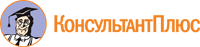 